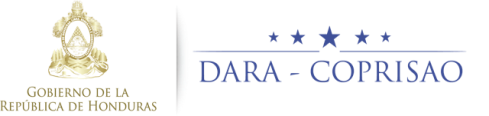 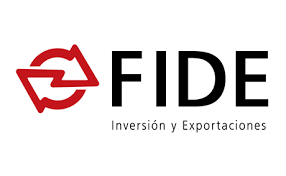 AVISO DE EXPRESION DE INTERESCONTRATACIÓN DE CONSULTORIAS INDIVIDUALESFUNDACION PARA LA INVERSION Y DESARROLLO DE EXPORTACIONES(FIDE)CONVENIO COPRISAO/DARA-FIDEANTECEDENTES: La  Fundación para la Inversión y Desarrollo de Exportaciones (FIDE), suscribió el Convenio Marco de Cooperación Interinstitucional entre la Comisión Presidencial de Reforma Integral del Sistema Aduanero y Operadores de Comercio (COPRISAO) y la Dirección Adjunta de Rentas Aduaneras (DARA), cuyo  objetivo es asegurar que la COPRISAO/DARA y, en el futuro inmediato, la Administración Aduanera cuenten con el equipo tecnológico, redes de telecomunicaciones y sistemas de información de última generación que contribuyan a mejorar la eficiencia de los servicios que la Administración Aduanera brinda en la facilitación y simplificación del comercio; control, verificación, recaudación y fiscalización de los tributos aduaneros; seguridad y control de las importaciones y exportaciones.PROPOSITO DEL AVISO DE EXPRESION DE INTERES: El propósito de este aviso de expresión de interés es conformar una lista de candidatos aptos para desarrollar las consultorías abajo citadas. ORGANISMO EJECUTOR: La Fundación para la Inversión y Desarrollo de Exportaciones (FIDE), Convenio COPRISAO-DARA-FIDE; invita a consultores individuales, a presentar expresión de interés currículos actualizados para la contratación de la siguiente consultoría: Un (1) Operador de Centro de Datos y Soporte Técnico.Requisitos para la Contratación:Operador de Centro de Datos y Soporte TécnicoFormación Académica:Estudios en Informática a nivel universitario, o carreras afines al área de tecnología.Cursos en las materias tecnológicas relacionadas con su puesto.Experiencia profesional:Al menos (2) dos años de experiencia de trabajo en el área de tecnologías de información.Conocimientos de:Procedimientos de operación de componentes de Centros de Datos.Gestión y habilitación de servicios dentro de Centros de Datos.Cableado estructurado e instalación de componentes activos y pasivos en redes orientadas a Centros de Datos.Subsistemas que operan en el centro de datos, potencia, enfriamiento, seguridad, accesos biométricos y su monitoreo.Procedimientos para gestión de bases de datos que se administran en la institución (SQL Server, Oracle, MySQL).Administración y soporte de sistemas operativos Windows y Unix y Linux.Herramientas de monitoreo de red y aplicaciones.Administración de plataformas de almacenamiento centralizado.Gestión de ambientes de virtualización.Entornos de tecnología de publicación de servicios web, servidores Web Apache, IIS 7 o superior, JBOSS, etc.Administración y soporte de Directorio Activo.Soporte Ofimático.Solución de problemas de redes LAN.Cursos recibidos:Sistemas Operativos, Windows Server 2003,2008, 2012.Linux – Unix. (Debian, Ubuntu, RedHat, etc.).Administración de ambientes virtualizados (VMWARE , Microsoft Hyper – V, Virtual Box, etc.).Administración de componentes de infraestructura.Herramientas de monitoreo de aplicaciones, redes y servicios.Idiomas:Español Inglés IntermedioLa consultoría se desarrollará en la Aduana de Puerto Cortés, debiendo. El Consultor desplazarse de ser requerido a otras ciudades del país.Los Profesionales interesados podrán obtener un juego completo de los Términos de Referencia, en el Sitio Web: www.honducompras.gob.hn ; los documentos completos (hoja de vida actualizada y expresión de interés), deberán enviarse a la dirección electrónica: licitaciones.utec@fidehonduras.com   indicando claramente la consultoría a la que desea postular. Solamente los profesionales que cumplan con el perfil solicitado en los Términos de Referencia serán considerados para la evaluación. La fecha máxima para la aplicación es el día lunes 06 de noviembre de 2017 a las 9:00 a.m, hora oficial de la Republica de Honduras.FUNDACION PARA LA INVERSION Y DESARROLLO DE EXPORTACIONES(FIDE) 